ПРОГРАММА ПРОФЕССИОНАЛЬНОГО МОДУЛЯПМ.02 Ручная дуговая сварка (наплавка, резка) плавящимся покрытым электродом по профессии 15.01.05 Сварщик (ручной и частично механизированной сварки (наплавки), электросварочные и газосварочные работы)(очная форма обучения)Квалификации: Сварщик ручной дуговой сварки плавящимся покрытым электродом,  2, 3разряд;Якутск, 2017Программа профессионального модуля разработана на основе Федерального государственного образовательного стандарта среднего профессионального образования по профессии 15.01.05 Сварщик (ручной и частично механизированной сварки (наплавки), электросварочные и газосварочные работы,утвержденного приказом Министерства образования и науки РФ № 50 от 29.01.2016 г., зарегистрированного в Министерстве юстиции РФ № 41197 от 24.02.2016 г.Организация-разработчик: Государственное автономное профессиональное образовательное учреждение  РС (Я) «Якутский промышленный техникум».Разработчики:Фарухшин Ринат Индусович, преподаватель учебных дисциплин общепрофессионального цикла по профессии 15.01.05. Сварщик (ручной и частично механизированной сварки (наплавки), электросварочные и газосварочные работы).СОДЕРЖАНИЕОБЩАЯ ХАРАКТЕРИСТИКА ПРОГРАММЫ ПРОФЕССИОНАЛЬНОГОМОДУЛЯОбласть применения программыПрограмма профессионального модуля (далее – Программа) является частью основной образовательной программы в соответствии с ФГОС СПО15.01.05 Сварщик (ручной и частично механизированной сварки (наплавки) электросварочные и газосварочные работы). Программа ООП СПО разработана в целях внедрения международных стандартов подготовки высококвалифицированных рабочих кадров с учетом передового международного опыта движенияWSI, компетенцийWSR «Сварочные технологии»,ПС«Сварщик», утвержденного приказом Министерства труда и социальной защиты Российской Федерации от 28 ноября 2013г. №701, а также интересов работодателей в части освоения дополнительных видов профессиональной деятельности, обусловленных требованиями к компетенции WSR «Сварочные технологии».Используемыесокращения.В программеиспользуются следующие сокращения: ООП - основная образовательная программаОПОП - основная профессиональная образовательная программа СПО - среднее профессиональное образование;ФГОС - федеральный государственный образовательный стандарт;ППКРС программа подготовки квалифицированных рабочих, служащих по профессии;ОК - общая компетенция;ОП – общепрофессиональный модуль; ПК - профессиональная компетенция; ПМ - профессиональный модуль; МДК - междисциплинарный курс; WSR - WorldSkillsRussiaWSI - WorldSkillsInternationalПС – профессиональный стандарт;РД – ручная дуговая сварка плавящимся покрытым электродом;1.2. Цель и планируемые результаты освоения профессионального модуляЦель преподавания ПМ 02 «Ручная дуговая сварка (наплавка, резка) плавящимся покрытым электродом (РД)» - дать обучающимся:теоретические знания в области технологии и техники ручной дуговой сварки (наплавки, резки) плавящимся покрытымэлектродом;практические навыки выполнения ручной дуговой сварки углеродистых, конструкционных сталей, цветных металлов и сплавов во всех пространственных положениях сварногошва;практические навыки выполнения ручной дуговой сварки конструкций из углеродистых сталей, предназначенных для работы под давлением в различных пространственных положениях сварногошва.Примечание: * практические навыки, соответствующие требованиям ТО WSR/WSI.В результате изучения профессионального модуля студент должен освоить вид деятельности: «Ручная дуговая сварка (наплавка, резка) плавящимся покрытым электродом (РД)» и соответствующие ему профессиональные компетенции:В результате освоения профессионального модуля обучающийся должен:Общие и профессиональные компетенции,указанные во ФГОС СПО по профессииСварщик (ручной и частично механизированной сварки (наплавки)) и данной Программе дополнены наоснове:анализа требований ПС «Сварщик», утвержденного приказом Министерства труда и социальной защиты Российской Федерации от 28 ноября 2013г.№701н;анализа требований компетенции WSR «Сварочныетехнологии»;анализа актуального состояния и перспектив развития регионального рынкатруда;обсуждения с заинтересованнымиработодателями.Данный модуль не предполагает использование времени вариативной части.Данный модуль включает практические занятия, виды работ по учебной и производственной практике, с учетом освоенного в рамках примерной ООП СПО теоретического материала, перечисленного в п.2.2.Количество часов на освоение Программы, всего – 510  часов, в том числе:- максимальной учебной нагрузки обучающегося – 186  часов, включая:обязательной аудиторной учебной нагрузки обучающегося – 124 часа;самостоятельнойработыобучающегося – 62часа;учебной практики (производственное обучение) – 144 часа;производственнойпрактики – 180часов:Инвариантная часть составляет - 186 часов. Вариативная часть составляет- 0 часов.Введенные требования из ТО WSR: «Выполнять ручную дуговую сварку покрытыми электродами конструкций (оборудования, изделий, узлов, трубопроводов, деталей) из углеродистых сталей, предназначенных для работы под давлением, в различных пространственных положениях сварного шва».СТРУКТУРА И СОДЕРЖАНИЕ ПРОФЕССИОНАЛЬНОГОМОДУЛЯТематический план и содержание профессионального модуляПРИМЕРНЫЕ УСЛОВИЯ РЕАЛИЗАЦИИПРОГРАММЫМатериально-техническоеобеспечениеРеализация Программы осуществляется при наличии:учебного кабинета теоретических основ сварки и резки металлов-1;сварочнойлаборатории-1;слесарных мастерских –1;сварочного полигона -1.Оборудование учебного кабинета и рабочих мест кабинета теоретических основ сварки и резки металлов:рабочее место преподавателя;посадочные места обучающихся (по количествуобучающихся);доска;комплект учебно-методической документации (учебники и учебныепособия);наглядные пособия (плакаты, демонстрационные стенды,макеты);комплект образцов сварных соединений труб и пластин из углеродистой и легированной стали, цветных металлов и сплавов, в т. ч. с дефектами (не менее, чем по три образца со стыковыми швами пластин и труб, сваренных в различных пространственных положениях из углеродистой, легированной стали, цветных металлов и сплавов соответственно; не менее, чем по три образца со стыковыми и угловыми швами пластин, сваренных в различных пространственных положениях из углеродистой, легированной  стали, цветных металлов и сплавовсоответственно);Технические средства обучения:компьютеры с лицензионным программнымобеспечением;мультимедийный проектор;экран.Оборудование слесарной мастерской:рабочее место преподавателя;вытяжная и приточная вентиляция;верстак слесарный с индивидуальным освещением и защитными экранами - по количеству обучающихся серии ВС-1 (или аналог) - по количествуобучающихся;разметочный и слесарный инструмент - по количествуобучающихся;радиально-сверлильный станок модели МН-25Л или аналог – 1шт.;стационарныйручнойлистогибочныйстанокЛГС-3000(илианалог)-неменее1шт;заточной станок универсальный марки 3Е642 (или аналог) - не менее 1шт.;рычажные ножницы Metal master MTS (или аналог) - не менее 1шт.;гильотинные ножницы марки НА3121 или НА 3121 (или аналог) - не менее 1шт.;наружный центратор для сборки труб ЦЗН-111 (или аналог) (для Ø до 114 мм), ЦЗН- 151 (или аналог) (для Ø 159 -168 мм), ЦЗН- 211 (или аналог) (для Ø 216 мм), ЦЗН -271 (или аналог) (для Ø 273 мм) – по 1 типоразмеру на каждую сварочную кабину;внутренний центратор для сборки труб ЦВ-42 (или аналог) (для Ø 426 мм) – не менее1 шт.- набор приспособлений для сварки SP1005 (или аналог) - не менее 1 компл.. надвоихобучающихся;Оборудование сварочной лаборатории:рабочее место преподавателя;посадочные места обучающихся - по количеству обучающихся;компьютерный дуговой тренажер МТДС-05 (или аналог) – 1шт.;комплект образцов сварных соединений труб и пластин из углеродистой и легированной стали, цветных металлов и сплавов, в т. ч. с дефектами (не менее, чем по три образца со стыковыми швами пластин и труб, сваренных в различных пространственных положениях из углеродистой, легированной стали, цветных металлов и сплавов соответственно; не менее, чем по три образца со угловыми швами пластин, сваренных в различных пространственных положениях из углеродистой, легированной стали, цветных металлов и сплавов соответственно);*наглядные пособия (плакаты со схемами и порядком проведения отдельных видов контроля качества, демонстрационные стенды с образцами сварных швов, в которых наблюдаются различные дефектысварки).Оборудование сварочного полигона и рабочих мест сварочного полигона:рабочее место преподавателя;место для проведения визуального и измерительногоконтроля;вытяжная и приточная вентиляция;измерительный инструмент (универсальные шаблоны сварщика – УШС-2, УШС-3, шаблон Ушерова- Маршака, набор катетометров) для контроля сборки соединений под сварку и определения размеров сварных швов - по количеству обучающихся;*электроинструмент для подготовки кромок и зачистки швов после сварки-;сварочные посты РД;сварочные маски со светофильтром «хамелеон» - по количествуобучающихся; индивидуальные средства защиты: спецодежда, спецобувь, перчатки огнестойкие для защиты рук - по количествуобучающихся.Оборудование и технологическое оснащение рабочих мест:вытяжная вентиляция – по количеству сварочныхпостов;однопостовой источник питания сварочной дуги постоянного тока – не менее 5 шт.; ВД – 300, ВКС – 500 илианалог;источник питания сварочной дуги переменного тока или инверторный источник питания сварочной дуги переменного/постоянного тока с осциллятором марок Форсаж- 315AC/DC, Kemppi Master Tig MLS 2300 ACDC (или аналоги) - не менее 5 шт.;*электрододержатель марки CONFORT 400 А (или аналог) – по 1 шт. на один сварочный пост;приспособления для сборки и сварки листов и труб в различных пространственных положениях - по 1 шт. на один сварочный пост;*зажим заземления марок OK 4 groundclamp, NEVADA 6 (или аналоги) с кабелем сварочным КГ 1х35 (сечением 35 мм2) длиной 5 метров (или аналоги) – по 1 шт. на один сварочный пост;угловая шлифовальная машина марки MAKITA 9565 СV(или аналог) для подготовки кромок и зачистки швов после сварки с металлическими щетками, подходящими ей по размеру - не менее 1 шт. на двоих обучающихся;сварочная  маска  КОРУНД-2  («КАРБОН»  с  фильтром  9100V)  со   светофильтром«хамелеон» (или аналог) – по количеству обучающихся;костюм сварщика, комбинированный со спилком по ГОСТ Р ИСО 11611-2011 - по количеству обучающихся;ботинки кожаные «Сварщик» с композитным подноском (или аналог) по ГОСТ 28507-99 - по количеству обучающихся;краги ЗЕВС 136-0204-01 (или аналог) по ГОСТ Р 12.4.246-2008 - по количеству обучающихся;наушники противошумные 3М 6118 (или аналог) - по количеству обучающихся;наружный центратор для сборки труб ЦЗН-111 (или аналог) (для Ø до 114 мм),  ЦЗН-151 (или аналог) (для Ø 159 -168 мм), ЦЗН- 211 (или аналог) (для Ø 216 мм) – по 1 типоразмеру на каждую сварочную кабину; *набор приспособлений для сварки SP1005 (или аналог) - не менее 1 компл.. надвоих обучающихся;*защитные очки для шлифовки 3М ПРЕМИУМ (или аналог) - по количеству обучающихся;молоток с металлической ручкой для удаления шлака BLUEWELD (или аналог) - по количеству сварочных постов ручной дуговой сварки плавящимися покрытыми электродами;зубило слесарное (или аналог) по ГОСТ 7211-86 - по количеству обучающихся;разметочный инструмент (чертилка по металлу типа Т2 по ГОСТ 24473-80, кернер  по ГОСТ 7213-72 – или аналоги) - по количеству обучающихся;напильники плоские; квадратные; трехгранные; ромбические; ножовочные; полукруглые; круглые (или аналоги) по ГОСТ 1465-80 – по одному каждого типа по количеству обучающихся;щетка стальная проволочная ручная STAYERMaster (или аналог) - по количеству обучающи- молоток слесарный стальной 500 гр. (или аналог) по ГОСТ 2310-77 –поколичеству обучающихся;линейка металлическая 500 мм (или аналог) по ГОСТ 425-75 - по количеству обучающихся;угольникповерочныйслесарныйплоский900250х160(или аналог)поГОСТ3749-77 –поколичеству обучающихся;струбцины для сварки фирмы BESSEY (или аналог) с С-образной оснасткой, со скользящей скобой, для труб с максимальным диаметром до 250 мм - по одной каждого типа на каждый сварочный пост;*угольник магнитный универсальный MAG 615 для сварки Smart&Solid (или аналог) - по одному на каждый сварочный пост;*приспособления для сварки труб и листов во всех пространственных положениях - по одному на каждый сварочный пост;*ковер диэлектрический резиновый 1000х1000 по ГОСТ 4997-75 – по 1 шт. на один сварочный пост.Примечание: * - оборудование, инструмент, необходимые для формирования практических навыков, соответствующих требованиям ТО WSR/WSI.Все инструменты и рабочая одежда должны соответствовать Положениям техники безопасности и гигиены труда, принятым в Российской Федерации.Информационное обеспечение обученияПеречень используемых учебных изданий, Интернет-ресурсов, дополнительной литературы.Основные источники:Сварочное дело Г.Г. Чернышов, Академия2013Основы электрогазосварки А.И. Герасименко,Феникс2013ГазосварщикВ.В. Овчинников,Академия2013справочник электрогазосварки и газорезчикаГ.Г. Чернышовакадемия2007электросварщик ручной сваркиВ.В. Овчинниковакадемия2009электродуговая сваркаВ.С. Виноградовакадемия2009ручная дуговая сварка Лупачев В.Г.академия2007СварочноепроизводствоКорпорацияДиполь2016Сварка Введение в специальностьВА Фроловинфра-М2015Сварочные практические пособиеЮФ ПодольскийСемейный досуг2016Электро-газо сварщикЕА БанниковБукмастер2012Справочник начинающего электро-газосварщика АИ Герасименко Феникс 2013Электро-газо сварщикАИ ГерасименкоФеникс2013Сварка и резка материаловЮ.В. Казаковакадемия2003-2010Дополнительные источники:ГазосварщикН.А. Юхинакадемия2009Интернет ресурсыЭлектронный	ресурс	«Сварка»,	форма	доступа:	www.svarka-reska.ru	- www.svarka.netwww.svarka-reska.ruСайт в интернете «Сварка и сварщик», форма доступа:www.weldering.com.Организация образовательного процесса3.3.1 Образовательная организация, реализующая ОПОП СПО, должна обеспечить проведение всех видов дисциплинарной, междисциплинарной и модульной подготовки, практической работы обучающихся, учебной и производственной практик, предусмотренных учебным планом с учетом действующих санитарных, противопожарных правил и норм.Реализация настоящей Программы должнаобеспечивать:выполнение обучающимися лабораторных работ и практических занятий, включая как обязательный компонент практические задания с использованием персональныхкомпьютеров и компьютерных тренажеров, имитирующих различные способы сварки и пространственные положения;освоение обучающимися ПМ в условиях созданной соответствующей образовательной среды в образовательной организации или в организациях в зависимости от специфики видадеятельности.Образовательная организация должна быть обеспечена необходимым комплектом лицензионного программного обеспечения.Обязательным условием реализации настоящей Программы является предварительное (или параллельное)освоение:учебных дисциплин общепрофессионального цикла: ОП 01 «Основы инженерной графики», ОП 04 «Основы материаловедения», ОП 05 «Допуски и техническиеизмерения»;профессионального цикла: МДК 01.01. «Основы технологии сварки и сварочное оборудование»,  МДК.01.02  «Технология  производства сварных  конструкций»,МДК.01.03.«Подготовительные и сборочные операции перед сваркой», МДК. 01.04. «Контроль качества сварных соединений».При организации образовательного процесса необходимо соблюдать требования обеспеченности каждого обучающегося современными учебными, учебно-методическим печатными и/или электронными изданиями, учебно-методической документацией и материалами.Программа должна обеспечиваться учебно-методической документацией по всем междисциплинарным курсам.Внеаудиторная работа должна сопровождаться методическим обеспечением и обоснованием расчета времени, затрачиваемого на еевыполнение.Реализация настоящей Программы должна обеспечиваться доступом каждого обучающегося к базам данных и библиотечным фондам и доступом к сети Интернет во  время самостоятельнойподготовки.Каждый обучающийся должен быть обеспечен не менее чем одним учебным печатным и/или электронным изданием по каждой дисциплине общепрофессионального учебного цикла и одним учебно-методическим печатным и/или электронным изданием по каждому междисциплинарному курсу (включая электронные базы периодическихизданий).Библиотечный фонд должен быть укомплектован печатными и/или электронными изданиями основной и дополнительной учебной литературы по дисциплинам всех учебных циклов, изданными за последние 5лет.Организация образовательного процесса выполняется по расписанию в учебных аудиториях.Консультационная помощь оказывается в рамках установленного программой времени.Учебная практика производится на базе образовательного учреждения, т.е. на базе мастерских, производственное обучение проводится на предприятиях и должно быть приближено к производственнымусловиям.В целях приближения контроля успеваемости, промежуточной и государственной итоговой аттестации обучающихся к задачам их будущей профессиональной деятельности, образовательная организация должна разработать порядок  и создать условия для привлечения к процедурам контроля успеваемости, промежуточной и государственной итоговой аттестации, а также экспертизе фонда оценочных средств  внешних экспертов – работодателей из числа действующих руководителей и работников профильных организаций в области сварочногопроизводства.Реализация настоящей Программы возможна в сетевой форме с использованием ресурсов нескольких образовательных организаций и (или) ресурсных центров. Наряду с образовательными организациями и (или) ресурсными центрами, также могут участвовать иные организации (изготовители сварных конструкций различного назначения, сварочно- монтажные организации и пр.), обладающие ресурсами, необходимыми для осуществления обучения, проведения учебной и производственной практики, предусмотренных настоящей Программой.Выполнение требований к материально - техническому и учебно-методическому обеспечению в случае реализации настоящей Программы в сетевой форме должно обеспечиваться совокупностью ресурсов материально-технического и учебно-методического обеспечения, предоставляемого образовательными и иными организациями, участвующими  в реализации образовательной программы в сетевойформе.Специальность «Сварщик (ручной и частично механизированной сварки (наплавки))» входит в «Перечень специальностей и направлений подготовки, при приеме на обучение по которым поступающие проходят обязательные предварительные медицинские осмотры (обследования) в порядке, установленном при заключении трудового договора или служебного контракта по соответствующей должности или специальности», утвержденный Постановлением Правительства Российской Федерации от 14 августа 2013 г. №697.При поступлении на обучение поступающий должен представить оригинал или копию медицинской справки, содержащей сведения о проведении медицинского осмотра в соответствии с перечнем врачей-специалистов, лабораторных и функциональных исследований, установленным приказом Министерства здравоохранения и социального развития Российской Федерации от 12 апреля 2011 г. № 302н «Об утверждении перечнейвредных и (или) опасных производственных факторов и работ, при выполнении которых проводятся обязательные предварительные и периодические медицинские осмотры (обследования), и «Порядка проведения обязательных предварительных и периодических медицинских осмотров (обследований) работников, занятых на тяжелых работах и на  работах с вредными и (или) опасными условиями труда» (С изменениями и дополнениями от 15 мая 2013 г., 5 декабря 2014 г). Медицинская справка признается действительной, если она получена не ранее года до дня завершения приема документов и вступительныхиспытаний.В случае если у поступающего имеются медицинские противопоказания, установленные приказом Минздравсоцразвития России, образовательная организация обеспечивает его информирование о связанных с указанными противопоказаниями последствиях в период обучения в образовательной организации и последующей профессиональнойдеятельности.Кадровое обеспечение образовательного процессаТребования к квалификации педагогических кадров, обеспечивающих обучение по настоящей программе:реализация Программы должна обеспечиваться педагогическими кадрами, имеющими высшее профессиональное образование или среднее профессиональное образование по направлению подготовки «Образование и педагогика» или в области, соответствующей преподаваемому предмету (модулю), без предъявления требований к стажу работы, либо высшее профессиональное образование или среднее профессиональное образование и дополнительное профессиональное образование по направлению деятельности в образовательномучреждении;мастера производственного обучения должны иметь высшее профессиональное образование или среднее профессиональное образование в областях, соответствующих профилям обучения и дополнительное профессиональное образование по направлению подготовки «Образование и педагогика», и иметь на 1 - 2 уровня квалификации по  профессии рабочего выше, чем предусмотрено ФГОС СПО длявыпускников;преподаватели, мастера производственного обучения, ведущие образовательную деятельность, должны регулярно, не менее 1 раза в 3 года, повышать свою квалификацию по профилю преподаваемой дисциплины или программы практического обучения, на курсах повышения квалификации или переподготовки, на профильных предприятиях реального сектора экономики, или в профильных ресурсных центрах, в том числе в рамках программ сетевоговзаимодействия.Специфические требования, дополняющие примерные условия реализации образовательной программыСПО:для подготовки обучающихся к соревнованиям по WSR, предпочтительна стажировка преподавателей, мастеров производственного обучения и прочих специалистов, участвующих в процессе подготовки, на предприятиях, производящих сварную продукцию, в том числе на аналогичных предприятиях заграницей;преподаватели, мастера производственного обучения и прочие специалисты, участвующие в процессе подготовки к соревнованиям WSR, должны регулярно проходить тестирование, разработанное для отбора экспертов WSR по соответствующим блокам вопросов (компетенциям). Результаты сдачи тестов по компетенции WSR «Сварочные технологии» должны быть не ниже80%.Руководители практики - представители организации, на базе которой проводится практика: должны иметь на 1 - 2 уровня квалификации по профессии рабочего выше, чем предусмотрено ФГОС СПО длявыпускников.КОНТРОЛЬ И ОЦЕНКА РЕЗУЛЬТАТОВ ОСВОЕНИЯ ПРОФЕССИОНАЛЬНОГО МОДУЛЯ (ВИДАДЕЯТЕЛЬНОСТИ)Оценка качества освоения настоящей Программы включает в себя:текущий контроль знаний в форме устных опросов на лекциях и практических занятиях, выполнения контрольных работ (в письменной форме) и самостоятельной работы (в письменной или устнойформе);промежуточную аттестацию студентов в форме дифференцированногозачета;государственную итоговую аттестацию.Для текущего и промежуточного контроля образовательной организацией создаются фонды оценочных средств, предназначенных для определения соответствия (или несоответствия) индивидуальных образовательных достижений основным показателям результатов подготовки. Фондыоценочныхсредстввключаютсредствапоэтапногоконтроляформированиякомпетенций:вопросы для проведения устного опроса на лекциях и практическихзанятиях;задания для самостоятельной работы (составление рефератов по темам примерной программы);вопросы и задания к зачету / дифференцированномузачету;тесты для контроля знаний;контрольные работы;практические занятия.Результаты освоения выражаются	в освоении общих и профессиональных компетенций, определенных в программеРазработчик: Преподаватель                                                             Фарухшин Р.И.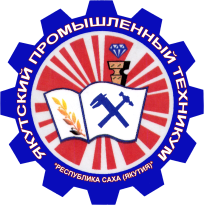 Министерство образования и науки Республики Саха(Якутия)Государственное автономное профессиональное  образовательное учреждение Республики Саха (Якутия)«Якутский промышленный техникум»УТВЕРЖДАЮЗаместитель директора по УПР_________________ М.И. Филиппов«_____» __________ 20 17 г.РАССМОТРЕНОна заседании предметно-цикловойкомиссии строителейПротокол № ___ от ________ 2017 г.Председатель ПЦК ________________ Олесов Д.М.ОДОБРЕНО И РЕКОМЕНДОВАНОМетодическим советом ГАПОУ РС(Я) ЯПТПротокол № ___ от ________ 2017 г.Председатель МС___________________Филиппов М.И.1. Общая характеристика программы профессионального модуля42. Структура и содержание профессионального модуля93. Условияреализациипрограммы204.   Контроль и оценка результатов освоения профессионального модуля (видадеятельности)26КодПрофессиональныекомпетенцииПК 2.1.Выполнять ручную дуговую сварку различных деталей из углеродистых и конструкционных сталей во всех пространственных положениях сварного шва.ПК 2.2.Выполнять ручную дуговую сварку различных деталей из цветных металлов и сплавов во всех пространственных положениях сварного шва.ПК 2.3.Выполнять ручную дуговую наплавку покрытыми электродами различных деталей.ПК 2.4.Выполнять дуговую резку различных деталей.Примечание: *компетенции, соответствующие требованиям ТО WSR/WSI.Примечание: *компетенции, соответствующие требованиям ТО WSR/WSI.Иметьпрактическийопытпроверки оснащенности сварочного поста ручной дуговой сварки (наплавки, резки) плавящимся покрытым электродом;проверки работоспособности и исправности оборудования поста ручной дуговой сварки (наплавки, резки) плавящимся покрытым электродом; проверки наличия заземления сварочного поста ручной дуговой сварки (наплавки, резки) плавящимся покрытым электродом;подготовки и проверки сварочных материалов для ручной дуговой сварки (наплавки, резки) плавящимся покрытым электродом;настройки оборудования ручной дуговой сварки (наплавки, резки) плавящимся покрытым электродом для выполнения сварки;выполнения ручной дуговой сварки (наплавки, резки) плавящимся покрытым электродом различных деталей и конструкций;выполнениядуговойрезки;уметьпроверять работоспособность и исправность сварочного оборудования для ручной дуговой сварки (наплавки, резки) плавящимся покрытым электродом;настраивать сварочное оборудование для ручной дуговой сварки (наплавки, резки ) плавящимся покрытым электродом;выполнять сварку различных деталей и конструкций во всех пространственных положениях сварного шва;владеть техникой дуговой резки металла;знатьосновные типы, конструктивные элементы и размеры сварных соединений, выполняемых ручной дуговой сваркой (наплавкой, резкой) плавящимся покрытым электродом, и обозначение их на чертежах; основные группы и марки материалов, свариваемых ручной дуговой сваркой (наплавкой, резкой) плавящимся покрытым электродом;сварочные (наплавочные) материалы для ручной дуговой сварки (наплавки, резки) плавящимся покрытым электродом;технику и технологию ручной дуговой сварки (наплавки, резки) плавящимся покрытым электродом различных деталей и конструкций в пространственных положениях сварного шва;основыдуговойрезки; причины возникновения дефектов сварных швов, способы их предупреждения и исправления при ручной дуговой сварке (наплавке, резке) плавящимся покрытым электродом;Примечание: * практический опыт, знания и умения, соответствующие требованиям ТО WSR/WSI.Примечание: * практический опыт, знания и умения, соответствующие требованиям ТО WSR/WSI.Коды профессиональны х  компетенцийНаименования разделов ПМВсегочасовОбъем времени, отведенный на освоение междисциплинарного курса (курсов)Объем времени, отведенный на освоение междисциплинарного курса (курсов)Объем времени, отведенный на освоение междисциплинарного курса (курсов)Объем времени, отведенный на освоение междисциплинарного курса (курсов)Объем времени, отведенный на освоение междисциплинарного курса (курсов)ПрактикаПрактикаКоды профессиональны х  компетенцийНаименования разделов ПМВсегочасовОбязательные аудиторные учебные занятияОбязательные аудиторные учебные занятияОбязательные аудиторные учебные занятиявнеаудиторная (самостоятельная) учебная работавнеаудиторная (самостоятельная) учебная работаучебная,часовпроизводственная,часовКоды профессиональны х  компетенцийНаименования разделов ПМВсегочасоввсего,часовв т.ч. лабораторные работы и практические занятия,  часовв т.ч., курсовая проект (работа)*,часоввсего,часовв т.ч., курсовой проект (работа)*, часовучебная,часовпроизводственная,часовПК 2.1ПК 2.2ПК 2.3ПК 2.4Раздел 1.Выполнение ручной дуговой сварки (наплавки, резки) плавящимся покрытым электродом (РД)51012474-62-144180Производственнаяпрактика, часов--Всего:5101247462144180Наименование разделов и тем профессионального модуля (ПМ), междисциплинарных курсов (МДК)Содержание учебного материала, лабораторные работы и практические занятия, внеаудиторная (самостоятельная) учебная работа обучающихся, курсовая работаСодержание учебного материала, лабораторные работы и практические занятия, внеаудиторная (самостоятельная) учебная работа обучающихся, курсовая работаСодержание учебного материала, лабораторные работы и практические занятия, внеаудиторная (самостоятельная) учебная работа обучающихся, курсовая работаОбъемчасов12223Раздел 1. Выполнение ручной дуговой сварки (наплавки, резки) плавящимся покрытым электродом (РД)Раздел 1. Выполнение ручной дуговой сварки (наплавки, резки) плавящимся покрытым электродом (РД)Раздел 1. Выполнение ручной дуговой сварки (наплавки, резки) плавящимся покрытым электродом (РД)Раздел 1. Выполнение ручной дуговой сварки (наплавки, резки) плавящимся покрытым электродом (РД)510МДК.02.01 Техника и технология ручной дуговой сварки (наплавки, резки) покрытыми электродамиМДК.02.01 Техника и технология ручной дуговой сварки (наплавки, резки) покрытыми электродамиМДК.02.01 Техника и технология ручной дуговой сварки (наплавки, резки) покрытыми электродамиМДК.02.01 Техника и технология ручной дуговой сварки (наплавки, резки) покрытыми электродами124Тема 1.1.Техника и технология ручной дуговой сварки покрытыми электродамиСодержаниеСодержаниеУровеньосвоения78Тема 1.1.Техника и технология ручной дуговой сварки покрытыми электродами1. Техника и технология ручной дуговой сваркипокрытыми электродами1. Техника и технология ручной дуговой сваркипокрытыми электродами378Тема 1.1.Техника и технология ручной дуговой сварки покрытыми электродамиТематикаучебныхзанятийСварочная дуга, материалы дляРД.Техника и технологияРД.ТематикаучебныхзанятийСварочная дуга, материалы дляРД.Техника и технологияРД.ТематикаучебныхзанятийСварочная дуга, материалы дляРД.Техника и технологияРД.32Тема 1.1.Техника и технология ручной дуговой сварки покрытыми электродамиНаучно-технический прогресс, его приоритетные направления. Роль профессионального мастерства рабочего в обеспечении высокого качества выполнения работ. Ознакомление с квалификационной характеристикой и программой обучения. Требования к организации рабочего места и безопасности труда при РД.Техника безопасности и охрана труда при проведении сварочных работ.Научно-технический прогресс, его приоритетные направления. Роль профессионального мастерства рабочего в обеспечении высокого качества выполнения работ. Ознакомление с квалификационной характеристикой и программой обучения. Требования к организации рабочего места и безопасности труда при РД.Техника безопасности и охрана труда при проведении сварочных работ.Научно-технический прогресс, его приоритетные направления. Роль профессионального мастерства рабочего в обеспечении высокого качества выполнения работ. Ознакомление с квалификационной характеристикой и программой обучения. Требования к организации рабочего места и безопасности труда при РД.Техника безопасности и охрана труда при проведении сварочных работ.32Тема 1.1.Техника и технология ручной дуговой сварки покрытыми электродамиПриродасварочнойдуги.Особенности дуги на переменном токе.Классификациясварочнойдуги.Формированиесварочнойванны.Параметрырежимадуговойсварки.Электродыдлядуговойсварки.Классификация электродов для дуговой сварки.Колебательныедвиженияэлектрода.Типы и марки электродов.Сварные соединения и швы. Положение их в пространстве.Технология выполнения ручной дуговой сварки.Выполнениеугловыхшвов.Особенности техники сварки в вертикальном положении шва.Особенности техники сварки в горизонтальном и потолочном положении шва.Меры предупреждения вытекания металла из сварочной ванны.Выполнение стыковых швов в различных пространственных положениях сварного шваВыполнениешвовразнойдлины.Технологиясваркикольцевыхшвов.РД конструкций (оборудования, изделий, узлов, трубопроводов, деталей) из углеродистых сталей, предназначенных для работы под давлением, в различных пространственных положениях сварного шва.Природасварочнойдуги.Особенности дуги на переменном токе.Классификациясварочнойдуги.Формированиесварочнойванны.Параметрырежимадуговойсварки.Электродыдлядуговойсварки.Классификация электродов для дуговой сварки.Колебательныедвиженияэлектрода.Типы и марки электродов.Сварные соединения и швы. Положение их в пространстве.Технология выполнения ручной дуговой сварки.Выполнениеугловыхшвов.Особенности техники сварки в вертикальном положении шва.Особенности техники сварки в горизонтальном и потолочном положении шва.Меры предупреждения вытекания металла из сварочной ванны.Выполнение стыковых швов в различных пространственных положениях сварного шваВыполнениешвовразнойдлины.Технологиясваркикольцевыхшвов.РД конструкций (оборудования, изделий, узлов, трубопроводов, деталей) из углеродистых сталей, предназначенных для работы под давлением, в различных пространственных положениях сварного шва.Природасварочнойдуги.Особенности дуги на переменном токе.Классификациясварочнойдуги.Формированиесварочнойванны.Параметрырежимадуговойсварки.Электродыдлядуговойсварки.Классификация электродов для дуговой сварки.Колебательныедвиженияэлектрода.Типы и марки электродов.Сварные соединения и швы. Положение их в пространстве.Технология выполнения ручной дуговой сварки.Выполнениеугловыхшвов.Особенности техники сварки в вертикальном положении шва.Особенности техники сварки в горизонтальном и потолочном положении шва.Меры предупреждения вытекания металла из сварочной ванны.Выполнение стыковых швов в различных пространственных положениях сварного шваВыполнениешвовразнойдлины.Технологиясваркикольцевыхшвов.РД конструкций (оборудования, изделий, узлов, трубопроводов, деталей) из углеродистых сталей, предназначенных для работы под давлением, в различных пространственных положениях сварного шва.Тема 1.1.Техника и технология ручной дуговой сварки покрытыми электродамиПрактическое занятие№ 1: Отработка навыков зажигания дуги и поддержания ее горения на компьютерном тренажере.Практическое занятие№ 1: Отработка навыков зажигания дуги и поддержания ее горения на компьютерном тренажере.Практическое занятие№ 1: Отработка навыков зажигания дуги и поддержания ее горения на компьютерном тренажере.42Тема 1.1.Техника и технология ручной дуговой сварки покрытыми электродамиПрактическое занятие№ 2: Расшифровка обозначений электродов.Практическое занятие№ 2: Расшифровка обозначений электродов.Практическое занятие№ 2: Расшифровка обозначений электродов.42Тема 1.1.Техника и технология ручной дуговой сварки покрытыми электродамиПрактическое занятие № 3: Отработка навыков техники сварки в нижнем положении угловых швов на компьютерном тренажере.Практическое занятие № 3: Отработка навыков техники сварки в нижнем положении угловых швов на компьютерном тренажере.Практическое занятие № 3: Отработка навыков техники сварки в нижнем положении угловых швов на компьютерном тренажере.42Тема 1.1.Техника и технология ручной дуговой сварки покрытыми электродамиПрактическое занятие № 4: Отработка навыков техники сварки в вертикальном положении угловых швов на компьютерном тренажере.Практическое занятие № 4: Отработка навыков техники сварки в вертикальном положении угловых швов на компьютерном тренажере.Практическое занятие № 4: Отработка навыков техники сварки в вертикальном положении угловых швов на компьютерном тренажере.42Тема 1.1.Техника и технология ручной дуговой сварки покрытыми электродамиПрактическое занятие№ 5: Отработка навыков техники сварки в горизонтальном положении угловых швов на компьютерном тренажере.Практическое занятие№ 5: Отработка навыков техники сварки в горизонтальном положении угловых швов на компьютерном тренажере.Практическое занятие№ 5: Отработка навыков техники сварки в горизонтальном положении угловых швов на компьютерном тренажере.42Тема 1.1.Техника и технология ручной дуговой сварки покрытыми электродамиПрактическое занятие № 6: Отработка навыков техники сварки в потолочном положении угловых швов на компьютерном тренажере.Практическое занятие № 6: Отработка навыков техники сварки в потолочном положении угловых швов на компьютерном тренажере.Практическое занятие № 6: Отработка навыков техники сварки в потолочном положении угловых швов на компьютерном тренажере.42Тема 1.1.Техника и технология ручной дуговой сварки покрытыми электродамиПрактическое занятие № 7: Отработка навыков техники сварки стыковых швов в нижнем положении на компьютерном тренажере.Практическое занятие № 7: Отработка навыков техники сварки стыковых швов в нижнем положении на компьютерном тренажере.Практическое занятие № 7: Отработка навыков техники сварки стыковых швов в нижнем положении на компьютерном тренажере.42Тема 1.1.Техника и технология ручной дуговой сварки покрытыми электродамиПрактическое занятие № 8: Отработка навыков техники сварки стыковых швов в вертикальном положении на компьютерном тренажере.Практическое занятие № 8: Отработка навыков техники сварки стыковых швов в вертикальном положении на компьютерном тренажере.Практическое занятие № 8: Отработка навыков техники сварки стыковых швов в вертикальном положении на компьютерном тренажере.42Тема 1.1.Техника и технология ручной дуговой сварки покрытыми электродамиПрактическое занятие № 9: Отработка навыков техники сварки стыковых швов в горизонтальном положении на компьютерном тренажере.Практическое занятие № 9: Отработка навыков техники сварки стыковых швов в горизонтальном положении на компьютерном тренажере.Практическое занятие № 9: Отработка навыков техники сварки стыковых швов в горизонтальном положении на компьютерном тренажере.42Тема 1.1.Техника и технология ручной дуговой сварки покрытыми электродамиПрактическое занятие № 10: Отработка навыков техники сварки стыковых швов в потолочном положении на компьютерном тренажере.Практическое занятие № 10: Отработка навыков техники сварки стыковых швов в потолочном положении на компьютерном тренажере.Практическое занятие № 10: Отработка навыков техники сварки стыковых швов в потолочном положении на компьютерном тренажере.42Тема 1.1.Техника и технология ручной дуговой сварки покрытыми электродамиКонтрольное занятие № 1: Сварочная дуга и материалы для РД.Контрольное занятие № 1: Сварочная дуга и материалы для РД.Контрольное занятие № 1: Сварочная дуга и материалы для РД.2Тема 1.1.Техника и технология ручной дуговой сварки покрытыми электродамиКонтрольное занятие № 2: Технология ручной дуговой сварки покрытыми электродами.Контрольное занятие № 2: Технология ручной дуговой сварки покрытыми электродами.Контрольное занятие № 2: Технология ручной дуговой сварки покрытыми электродами.2Тема 1.2 Техника и технологияручной дуговойнаплавки и резкиметаллов.СодержаниеУровеньосвоенияУровеньосвоения46Тема 1.2 Техника и технологияручной дуговойнаплавки и резкиметаллов.1. Техника и технология ручной дуговой наплавки металлов.3346Тема 1.2 Техника и технологияручной дуговойнаплавки и резкиметаллов.2. Техника и технология ручной дуговой резки металлов.3346Тема 1.2 Техника и технологияручной дуговойнаплавки и резкиметаллов.ТематикаучебныхзанятийТематикаучебныхзанятийТематикаучебныхзанятий10Тема 1.2 Техника и технологияручной дуговойнаплавки и резкиметаллов.Общиесведения о наплавке.Технология ручной дуговой наплавки покрытыми электродами.Сущность процесса наплавки твердыми сплавамиКлассификациянаплавкитвердымисплавамиНаплавочнаяпроволокаДуговые способы резки: сущность, назначение и область применения.Технология ручной дуговой резки плавящимся электродом.Общиесведения о наплавке.Технология ручной дуговой наплавки покрытыми электродами.Сущность процесса наплавки твердыми сплавамиКлассификациянаплавкитвердымисплавамиНаплавочнаяпроволокаДуговые способы резки: сущность, назначение и область применения.Технология ручной дуговой резки плавящимся электродом.Общиесведения о наплавке.Технология ручной дуговой наплавки покрытыми электродами.Сущность процесса наплавки твердыми сплавамиКлассификациянаплавкитвердымисплавамиНаплавочнаяпроволокаДуговые способы резки: сущность, назначение и область применения.Технология ручной дуговой резки плавящимся электродом.10Тема 1.2 Техника и технологияручной дуговойнаплавки и резкиметаллов.Практическое занятие № 11: Технология ручной дуговой наплавки плавящимся электродом.Практическое занятие № 11: Технология ручной дуговой наплавки плавящимся электродом.Практическое занятие № 11: Технология ручной дуговой наплавки плавящимся электродом.32Тема 1.2 Техника и технологияручной дуговойнаплавки и резкиметаллов.Практическое занятие № 12: Резка плавящимся электродом: кислородно-дуговая резка.Практическое занятие № 12: Резка плавящимся электродом: кислородно-дуговая резка.Практическое занятие № 12: Резка плавящимся электродом: кислородно-дуговая резка.32Тема 1.2 Техника и технологияручной дуговойнаплавки и резкиметаллов.ДифференцированныйзачетДифференцированныйзачетДифференцированныйзачет2Контрольное занятие № 3: Техника и технология ручной дуговой наплавки металлов.Контрольное занятие № 3: Техника и технология ручной дуговой наплавки металлов.Контрольное занятие № 3: Техника и технология ручной дуговой наплавки металлов.2Внеаудиторная (самостоятельная) учебная работа при изучении раздела 1:систематическая проработка конспектов занятий, учебной, дополнительной и справочной литературы при подготовке кзанятиям;подготовка к практическим работам с использованием методических рекомендаций преподавателя, оформление практических работ, отчетов и подготовка к ихзащите;подготовка к контрольнымработам;подготовка и защитарефератов.Примерная тематика рефератов в ходевыполнения	внеаудиторной самостоятельнойработы:Типы и маркиэлектродов.Маркиэлектродовдлянаплавки.Маркипроволокидлянаплавки.Методы повышения производительности ручной сварки и наплавки покрытыми электродами.Дуговаянаплавкаподфлюсом.Дуговая наплавка в защитныхгазах.Дуговаянаплавкапорошковымипроволоками.Сущность процесса наплавки твердымисплавами.Лазернаярезкаметаллов.Плазменная резка металла: сущность, назначение и областьприменения.Плазмотроныдлярезкиметалла.Внеаудиторная (самостоятельная) учебная работа при изучении раздела 1:систематическая проработка конспектов занятий, учебной, дополнительной и справочной литературы при подготовке кзанятиям;подготовка к практическим работам с использованием методических рекомендаций преподавателя, оформление практических работ, отчетов и подготовка к ихзащите;подготовка к контрольнымработам;подготовка и защитарефератов.Примерная тематика рефератов в ходевыполнения	внеаудиторной самостоятельнойработы:Типы и маркиэлектродов.Маркиэлектродовдлянаплавки.Маркипроволокидлянаплавки.Методы повышения производительности ручной сварки и наплавки покрытыми электродами.Дуговаянаплавкаподфлюсом.Дуговая наплавка в защитныхгазах.Дуговаянаплавкапорошковымипроволоками.Сущность процесса наплавки твердымисплавами.Лазернаярезкаметаллов.Плазменная резка металла: сущность, назначение и областьприменения.Плазмотроныдлярезкиметалла.Внеаудиторная (самостоятельная) учебная работа при изучении раздела 1:систематическая проработка конспектов занятий, учебной, дополнительной и справочной литературы при подготовке кзанятиям;подготовка к практическим работам с использованием методических рекомендаций преподавателя, оформление практических работ, отчетов и подготовка к ихзащите;подготовка к контрольнымработам;подготовка и защитарефератов.Примерная тематика рефератов в ходевыполнения	внеаудиторной самостоятельнойработы:Типы и маркиэлектродов.Маркиэлектродовдлянаплавки.Маркипроволокидлянаплавки.Методы повышения производительности ручной сварки и наплавки покрытыми электродами.Дуговаянаплавкаподфлюсом.Дуговая наплавка в защитныхгазах.Дуговаянаплавкапорошковымипроволоками.Сущность процесса наплавки твердымисплавами.Лазернаярезкаметаллов.Плазменная резка металла: сущность, назначение и областьприменения.Плазмотроныдлярезкиметалла.62Учебная практика раздела 1. Виды работ:Организация рабочего места и правила безопасности труда при ручной дуговой сварке, наплавке, резке плавящимся покрытым электродом(РД).КомплектациясварочногопостаРД.НастройкаоборудованиядляРД.Зажигание сварочной дуги различнымиспособами.Подбор режимов РД углеродистых и конструкционных сталей, цветных металлов и их сплавов.*Подготовка под сварку деталей из углеродистых и конструкционных сталей, цветных металлов и их сплавов.*Сборка деталей из углеродистых и конструкционных сталей, цветных металлов и их сплавов с применением приспособлений и на прихватках.*Выполнение РД угловых швов пластин из углеродистой и конструкционной стали в различных положениях сварного шва.*Выполнение РД пластин из углеродистой и конструкционной стали в различных положениях сварного шва.*Выполнение РД кольцевых швов труб из углеродистых и конструкционных сталей в различных положениях сварного шва.*Выполнение РД угловых швов пластин из цветных металлов и сплавов в различных положениях сварного шва.*Выполнение РД стыковых швов пластин из цветных металлов и сплавов в различных положениях сварного шва.*Выполнение РД кольцевых швов труб из цветных металлов и сплавов в различных положениях сварного шва.*Выполнение РД стыковых и угловых швов пластин толщиной 2-20 мм из углеродистой стали в горизонтальном.вертикальном и потолочном положениях.*Выполнение РД кольцевых швов труб диаметром 25 – 250 мм, с толщиной стенок 1,6 – 6 мм из углеродистой стали в горизонтальном и вертикальном положении.*Выполнение РД кольцевых швов труб диаметром 25 – 250 мм, с толщиной стенок 1,6 – 6 мм из углеродистой стали в наклонном положении под углом 45°.*Выполнение дуговой резки листовогометалла.Выполнение дуговой резки металла различногопрофиля.Выполнение дуговой резки металла различного сечения большойтолщины.Выполнение ручной дуговой наплавки валиков на плоскую поверхность деталей в различных пространственных положениях сварногошва.Выполнение ручной дуговой наплавки на цилиндрическую поверхность деталей в различных пространственных положениях сварногошва.Примечания:* - виды работ учебной практики, соответствующие конкурсным заданиям (элементам) WSR «Сварочныетехнологии».Нижнее (потолочное) положение - плоскость, в которой располагается шов сварного соединения, находится под углом (0 - 10°) по отношению к горизонтальной плоскости.Вертикальное положение - плоскость, в которой располагается шов сварного соединения, находится под углом 90 ± 10° по отношению к горизонтальнойплоскости.Наклонное положение под углом 45° - плоскость, в которой располагается шов сварного соединения, находится под углом 45 ± 10° по отношению к горизонтальной плоскости.Выполнение комплексной работы в соответствии с ТО WSR.*Учебная практика раздела 1. Виды работ:Организация рабочего места и правила безопасности труда при ручной дуговой сварке, наплавке, резке плавящимся покрытым электродом(РД).КомплектациясварочногопостаРД.НастройкаоборудованиядляРД.Зажигание сварочной дуги различнымиспособами.Подбор режимов РД углеродистых и конструкционных сталей, цветных металлов и их сплавов.*Подготовка под сварку деталей из углеродистых и конструкционных сталей, цветных металлов и их сплавов.*Сборка деталей из углеродистых и конструкционных сталей, цветных металлов и их сплавов с применением приспособлений и на прихватках.*Выполнение РД угловых швов пластин из углеродистой и конструкционной стали в различных положениях сварного шва.*Выполнение РД пластин из углеродистой и конструкционной стали в различных положениях сварного шва.*Выполнение РД кольцевых швов труб из углеродистых и конструкционных сталей в различных положениях сварного шва.*Выполнение РД угловых швов пластин из цветных металлов и сплавов в различных положениях сварного шва.*Выполнение РД стыковых швов пластин из цветных металлов и сплавов в различных положениях сварного шва.*Выполнение РД кольцевых швов труб из цветных металлов и сплавов в различных положениях сварного шва.*Выполнение РД стыковых и угловых швов пластин толщиной 2-20 мм из углеродистой стали в горизонтальном.вертикальном и потолочном положениях.*Выполнение РД кольцевых швов труб диаметром 25 – 250 мм, с толщиной стенок 1,6 – 6 мм из углеродистой стали в горизонтальном и вертикальном положении.*Выполнение РД кольцевых швов труб диаметром 25 – 250 мм, с толщиной стенок 1,6 – 6 мм из углеродистой стали в наклонном положении под углом 45°.*Выполнение дуговой резки листовогометалла.Выполнение дуговой резки металла различногопрофиля.Выполнение дуговой резки металла различного сечения большойтолщины.Выполнение ручной дуговой наплавки валиков на плоскую поверхность деталей в различных пространственных положениях сварногошва.Выполнение ручной дуговой наплавки на цилиндрическую поверхность деталей в различных пространственных положениях сварногошва.Примечания:* - виды работ учебной практики, соответствующие конкурсным заданиям (элементам) WSR «Сварочныетехнологии».Нижнее (потолочное) положение - плоскость, в которой располагается шов сварного соединения, находится под углом (0 - 10°) по отношению к горизонтальной плоскости.Вертикальное положение - плоскость, в которой располагается шов сварного соединения, находится под углом 90 ± 10° по отношению к горизонтальнойплоскости.Наклонное положение под углом 45° - плоскость, в которой располагается шов сварного соединения, находится под углом 45 ± 10° по отношению к горизонтальной плоскости.Выполнение комплексной работы в соответствии с ТО WSR.*Учебная практика раздела 1. Виды работ:Организация рабочего места и правила безопасности труда при ручной дуговой сварке, наплавке, резке плавящимся покрытым электродом(РД).КомплектациясварочногопостаРД.НастройкаоборудованиядляРД.Зажигание сварочной дуги различнымиспособами.Подбор режимов РД углеродистых и конструкционных сталей, цветных металлов и их сплавов.*Подготовка под сварку деталей из углеродистых и конструкционных сталей, цветных металлов и их сплавов.*Сборка деталей из углеродистых и конструкционных сталей, цветных металлов и их сплавов с применением приспособлений и на прихватках.*Выполнение РД угловых швов пластин из углеродистой и конструкционной стали в различных положениях сварного шва.*Выполнение РД пластин из углеродистой и конструкционной стали в различных положениях сварного шва.*Выполнение РД кольцевых швов труб из углеродистых и конструкционных сталей в различных положениях сварного шва.*Выполнение РД угловых швов пластин из цветных металлов и сплавов в различных положениях сварного шва.*Выполнение РД стыковых швов пластин из цветных металлов и сплавов в различных положениях сварного шва.*Выполнение РД кольцевых швов труб из цветных металлов и сплавов в различных положениях сварного шва.*Выполнение РД стыковых и угловых швов пластин толщиной 2-20 мм из углеродистой стали в горизонтальном.вертикальном и потолочном положениях.*Выполнение РД кольцевых швов труб диаметром 25 – 250 мм, с толщиной стенок 1,6 – 6 мм из углеродистой стали в горизонтальном и вертикальном положении.*Выполнение РД кольцевых швов труб диаметром 25 – 250 мм, с толщиной стенок 1,6 – 6 мм из углеродистой стали в наклонном положении под углом 45°.*Выполнение дуговой резки листовогометалла.Выполнение дуговой резки металла различногопрофиля.Выполнение дуговой резки металла различного сечения большойтолщины.Выполнение ручной дуговой наплавки валиков на плоскую поверхность деталей в различных пространственных положениях сварногошва.Выполнение ручной дуговой наплавки на цилиндрическую поверхность деталей в различных пространственных положениях сварногошва.Примечания:* - виды работ учебной практики, соответствующие конкурсным заданиям (элементам) WSR «Сварочныетехнологии».Нижнее (потолочное) положение - плоскость, в которой располагается шов сварного соединения, находится под углом (0 - 10°) по отношению к горизонтальной плоскости.Вертикальное положение - плоскость, в которой располагается шов сварного соединения, находится под углом 90 ± 10° по отношению к горизонтальнойплоскости.Наклонное положение под углом 45° - плоскость, в которой располагается шов сварного соединения, находится под углом 45 ± 10° по отношению к горизонтальной плоскости.Выполнение комплексной работы в соответствии с ТО WSR.*144Производственная практика ПМ 02 Ручная дуговая сварка (наплавка, резка) плавящимся покрытым электродом (РД).Виды работ:1. Организация рабочего места и правила безопасности труда при ручной дуговой сварке (наплавке, резке) плавящимся покрытым электродом.Чтение чертежей, схем, маршрутных и технологических карт.*Выполнение подготовки деталей из углеродистых и конструкционных сталей, цветных металлов и их сплавов подсварку.Выполнение сборки деталей из углеродистых и конструкционных сталей, цветных металлов и их сплавов под сварку на прихватках и с применением сборочных приспособлений.Выполнение	РД	угловых	и	стыковых	швов	пластин	из	углеродистой	и конструкционной стали в различных положениях сварного шва.*Выполнение РД кольцевых швов труб из углеродистых и конструкционных сталей в различных положениях сварного шва.*Выполнение РД угловых швов пластин из цветных металлов и сплавов в различных положениях сварного шва.*Выполнение РД стыковых швов пластин из цветных металлов и сплавов в различных положениях сварногошва.Выполнение РД кольцевых швов труб из цветных металлов и сплавов в различных положениях сварногошва.Выполнение РД стыковых и угловых швов пластин из углеродистой стали в горизонтальном.вертикальном и потолочном положениях.*Выполнение РД кольцевых швов труб из углеродистой стали в горизонтальном и вертикальном положении.*Выполнение РД кольцевых швов труб из углеродистой стали в наклонном положении под углом 45°.*Выполнение дуговой резки листового металла и различногопрофиля.Выполнение ручной дуговой наплавки валиков на плоскую и цилиндрическую поверхность деталей в различных пространственных положениях сварного шва. Примечания:Примечания:* - виды работ производственной практики, соответствующие конкурсным заданиям (элементам) WSR «Сварочныетехнологии».Нижнее (потолочное) положение - плоскость, в которой располагается шов сварного соединения, находится под углом (0 - 10°) по отношению к горизонтальной плоскости.Вертикальное положение - плоскость, в которой располагается шов сварного соединения, находится под углом 90 ± 10° по отношению к горизонтальнойплоскости.Наклонное положение под углом 45° - плоскость, в которой располагается шов сварного соединения, находится под углом 45 ± 10° по отношению к горизонтальной плоскости.ЭкзаменквалификационныйПроизводственная практика ПМ 02 Ручная дуговая сварка (наплавка, резка) плавящимся покрытым электродом (РД).Виды работ:1. Организация рабочего места и правила безопасности труда при ручной дуговой сварке (наплавке, резке) плавящимся покрытым электродом.Чтение чертежей, схем, маршрутных и технологических карт.*Выполнение подготовки деталей из углеродистых и конструкционных сталей, цветных металлов и их сплавов подсварку.Выполнение сборки деталей из углеродистых и конструкционных сталей, цветных металлов и их сплавов под сварку на прихватках и с применением сборочных приспособлений.Выполнение	РД	угловых	и	стыковых	швов	пластин	из	углеродистой	и конструкционной стали в различных положениях сварного шва.*Выполнение РД кольцевых швов труб из углеродистых и конструкционных сталей в различных положениях сварного шва.*Выполнение РД угловых швов пластин из цветных металлов и сплавов в различных положениях сварного шва.*Выполнение РД стыковых швов пластин из цветных металлов и сплавов в различных положениях сварногошва.Выполнение РД кольцевых швов труб из цветных металлов и сплавов в различных положениях сварногошва.Выполнение РД стыковых и угловых швов пластин из углеродистой стали в горизонтальном.вертикальном и потолочном положениях.*Выполнение РД кольцевых швов труб из углеродистой стали в горизонтальном и вертикальном положении.*Выполнение РД кольцевых швов труб из углеродистой стали в наклонном положении под углом 45°.*Выполнение дуговой резки листового металла и различногопрофиля.Выполнение ручной дуговой наплавки валиков на плоскую и цилиндрическую поверхность деталей в различных пространственных положениях сварного шва. Примечания:Примечания:* - виды работ производственной практики, соответствующие конкурсным заданиям (элементам) WSR «Сварочныетехнологии».Нижнее (потолочное) положение - плоскость, в которой располагается шов сварного соединения, находится под углом (0 - 10°) по отношению к горизонтальной плоскости.Вертикальное положение - плоскость, в которой располагается шов сварного соединения, находится под углом 90 ± 10° по отношению к горизонтальнойплоскости.Наклонное положение под углом 45° - плоскость, в которой располагается шов сварного соединения, находится под углом 45 ± 10° по отношению к горизонтальной плоскости.ЭкзаменквалификационныйПроизводственная практика ПМ 02 Ручная дуговая сварка (наплавка, резка) плавящимся покрытым электродом (РД).Виды работ:1. Организация рабочего места и правила безопасности труда при ручной дуговой сварке (наплавке, резке) плавящимся покрытым электродом.Чтение чертежей, схем, маршрутных и технологических карт.*Выполнение подготовки деталей из углеродистых и конструкционных сталей, цветных металлов и их сплавов подсварку.Выполнение сборки деталей из углеродистых и конструкционных сталей, цветных металлов и их сплавов под сварку на прихватках и с применением сборочных приспособлений.Выполнение	РД	угловых	и	стыковых	швов	пластин	из	углеродистой	и конструкционной стали в различных положениях сварного шва.*Выполнение РД кольцевых швов труб из углеродистых и конструкционных сталей в различных положениях сварного шва.*Выполнение РД угловых швов пластин из цветных металлов и сплавов в различных положениях сварного шва.*Выполнение РД стыковых швов пластин из цветных металлов и сплавов в различных положениях сварногошва.Выполнение РД кольцевых швов труб из цветных металлов и сплавов в различных положениях сварногошва.Выполнение РД стыковых и угловых швов пластин из углеродистой стали в горизонтальном.вертикальном и потолочном положениях.*Выполнение РД кольцевых швов труб из углеродистой стали в горизонтальном и вертикальном положении.*Выполнение РД кольцевых швов труб из углеродистой стали в наклонном положении под углом 45°.*Выполнение дуговой резки листового металла и различногопрофиля.Выполнение ручной дуговой наплавки валиков на плоскую и цилиндрическую поверхность деталей в различных пространственных положениях сварного шва. Примечания:Примечания:* - виды работ производственной практики, соответствующие конкурсным заданиям (элементам) WSR «Сварочныетехнологии».Нижнее (потолочное) положение - плоскость, в которой располагается шов сварного соединения, находится под углом (0 - 10°) по отношению к горизонтальной плоскости.Вертикальное положение - плоскость, в которой располагается шов сварного соединения, находится под углом 90 ± 10° по отношению к горизонтальнойплоскости.Наклонное положение под углом 45° - плоскость, в которой располагается шов сварного соединения, находится под углом 45 ± 10° по отношению к горизонтальной плоскости.Экзаменквалификационный180ВСЕГОВСЕГОВСЕГО510Результаты (освоенные профессиональные иобщие компетенции)ОсновныепоказателиоценкирезультатаПК 2.1. Выполнять ручную дуговую сварку различных деталей из углеродистых и конструкционных сталей во всех пространственных положениях сварного шва.Организация рабочего места.Соблюдение требований безопасности труда при проведении ручной дуговой сварки.Подбор инструмента и оборудования.Подбор сварочных материалов для ручной дуговой сварки углеродистых и конструкционных сталей.Проверка работоспособности и исправности сварочного оборудования для ручной дуговой сварки.Выбор режимов ручной дуговой сварки и настройка сварочного оборудования в соответствие с конкретной задачей.Ручная дуговая сварка различных деталей из углеродистых и конструкционных сталей во всех пространственных положениях сварного шва.Контроль выполнения процесса ручной дуговой сварки различных деталей из углеродистых и конструкционных сталей.Исправление дефектов сварных соединений  деталей из углеродистых и конструкционных сталей.ПК 2.2. Выполнять ручную дуговую сварку различных деталей из цветных металлов и сплавов во всех пространственных положениях сварногошва.Организация рабочего места.Соблюдение требований безопасности труда при проведении ручной дуговой сварки.Подбор инструмента и оборудования.Подбор сварочных материалов для ручной дуговой сварки цветных металлов и сплавов.Проверка работоспособности и исправности сварочного оборудования для ручной дуговой сварки.Выбор режимов ручной дуговой сварки и настройка сварочного оборудования в соответствие с конкретной задачей.Ручная дуговая сварка различных деталей из цветных металлов и сплавов во всех пространственных положениях сварного шва.Контроль выполнения процесса ручной дуговой сварки различных деталей из цветных металлов и сплавов.Исправление дефектов сварных соединений  деталей из цветных металлов исплавов.ПК 2.3. Выполнять ручную дуговую наплавку покрытыми электродами различных деталей.Организация рабочего места.Соблюдение требований безопасности труда при проведении ручной дуговой наплавки.Подбор инструмента и оборудования.Подбор сварочных материалов для наплавки различных деталей.Проверка работоспособности и исправности сварочного оборудования для ручной дуговой наплавки.Выбор режимов ручной дуговой наплавки и настройка сварочного оборудования в соответствие с конкретной задачей.Ручная дуговая наплавка различных деталей. Контроль выполнения процесса ручной дуговой наплавки различных деталей.Исправление дефектов ручной дуговой наплавки различных деталей.ПК 2.4. Выполнять дуговую резку различных деталей.Организация рабочего места.Соблюдение требований безопасности труда при проведении дуговой резки.Подбор инструмента и оборудования.Подбор сварочных материалов для дуговой резки различных деталей.Проверка работоспособности и исправности оборудования для дуговой резки.Выбор режимов дуговой резки и настройка оборудования в соответствие с конкретной задачей. Дуговая резка различных деталей.Контроль выполнения процесса дуговой резки различных деталей.Исправление дефектов дуговой резки различных деталей.